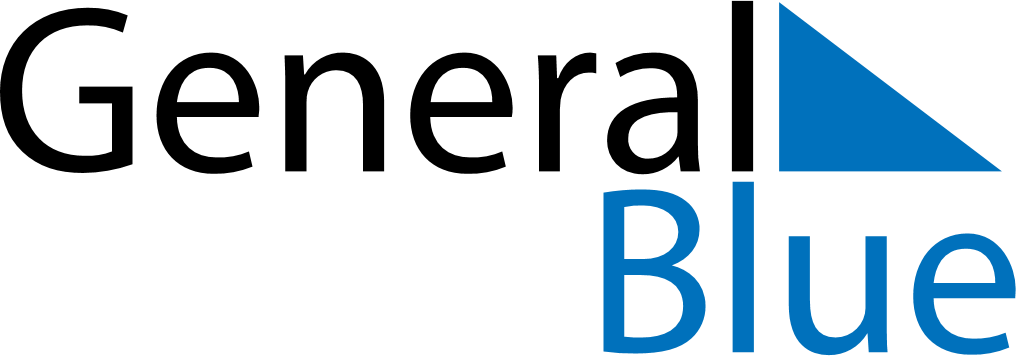 October 2022October 2022October 2022October 2022GuatemalaGuatemalaGuatemalaSundayMondayTuesdayWednesdayThursdayFridayFridaySaturday1234567789101112131414151617181920212122Revolution Day23242526272828293031